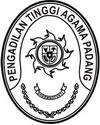 BERITA ACARA PENELITIAN DAN PENILAIANBARANG MILIK NEGARA PADA PENGADILAN TINGGI AGAMA PADANGNomor : W3-A/1126.a/PL.06/VII/2017Pada hari ini Senin tanggal Tiga bulan Juli tahun Dua Ribu Tujuh Belas, kami yang bertanda tangan di bawah ini Panitia Penghapusan Barang Milik Negara/Kekayaan Negara Pengadilan Tinggi Agama Padang yang dibentuk berdasarkan Surat Keputusan Ketua Pengadilan Tinggi Agama Padang nomor W3-A/               /PL.06/V/2017 tanggal      Mei 2017 yang susunan keanggotaannya sebagai berikut :Setelah melaksanakan penelitian dan penilaian terhadap kondisi serta kegunaan Barang Milik Negara berupa kendaraan pada Pengadilan Tinggi Agama Padang sebagaimana tersebut dalam lampiran Berita Acara ini, maka kami berpendapat bahwa Barang Milik Negara dimaksud dalam keadaan rusak berat / dan tidak ekonomis lagi untuk diperbaiki dan dipergunakan bagi kepentingan dinas. Untuk itu kami merekomendasikan kepada Kuasa Pengguna Barang Pengadilan Tinggi Agama Padang agar Barang Milik Negara dimaksud dihapus dari Daftar Inventaris Barang Pengadilan Tinggi Agama Padang.Demikian Berita Acara Penelitian dan Penilaian ini dibuat dengan sesungguhnya untuk dipergunakan sebagaimana mestinya.							Panitia Penghapusan Barang Milik/Kekayaan 							Negara Pengadilan Tinggi Agama PadangMengetahui	:				1.  Eva Yulita, S.AgKuasa Pengguna Barang			     Nip. 19680724.199603.2.001................................Pengadilan Tinggi Agama Padang2.  Elvi Yunita, SHNip. 19820616.200502.2.001................................NurmiswatiNip. 19640402.198703.2.004.............................Irsyadi, S.Ag, M.AgNip. 197007021996031005			4.  Drajat Prakosa, A.MdNip. 19870308.201503.1.002................................Rifka Hidayat, SHNip. 19850321.200604.1. 004................................		NoNama / NipPangkat / Gol.RuangJabatanJabatanKetNoNama / NipPangkat / Gol.RuangKedinasanKepanitianKet1.2.3.4.5.Hj. Eva Yulita, S.AgNip. 19680724.199603.2.001Elvi Yunita, SHNip. 19820616.200502.2.001NurmiswatiNip. 19640402.198703.2.004Drajat Prakosa, A.MdNip. 19870308.201503.1.002Rifka Hidayat, SHNIP. 19850321.200604.1.004Penata Tk I (III/d)Penata Muda Tk I (III/b)Penata Muda Tk I (III/b)Pengatur/ (II/c)Penata Muda (III/a)Kasubbag  TU & RTStaf Subbag TU & RTStaf Subbag TU & RTStaf Subbag TU & RTPlt. Kasubbag Kepegawaian dan TIKetuaSekretarisAnggotaAnggotaAnggota